Со времен возникновения денег, люди выражали свое отношение к ним краткими словесными изречениями - пословицами. Пословицы о деньгах содержат глубокий ментальный смысл и несут в себе поучительный элемент. Вот некоторые из них, демонстрирующие нормы народной морали:Живётся, у кого денежка ведётся.Алтыном воюют, алтыном торгуют, а без алтына горюют.Копейка рубль бережет, а рубль голову стережет.Денег наживёшь - без нужды проживёшь.Деньги, что каменья: тяжело на душу ложатся.За свой грош везде хорош.С деньгами мил, без денег постыл.Деньги счет любят, а хлеб меру.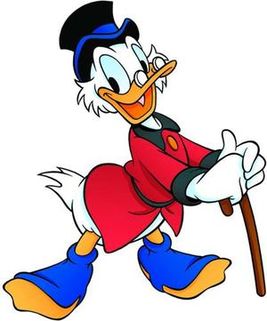 Пословицы об отношении к деньгамНесмотря на высокую духовность, прослеживающуюся в устном творчестве народов, в целом, пословицы об отношении к деньгам выражают благосклонность к обеспеченным людям. Некоторые изречения прямо диктуют поведение, как в следующих примерах:Считай деньги в своем кармане!Добр Мартын, коли есть алтын.Богатый бедному не брат.На деньги ума не купишь.После Бога - деньги первые.Родню считай, денег не поминай; деньги считай, родни не поминай!При беде за деньгу не стой.Чужие деньги считать — не разбогатеть.Береги денежку про черный день!Не кланяюсь богачу, свои денежки плачу.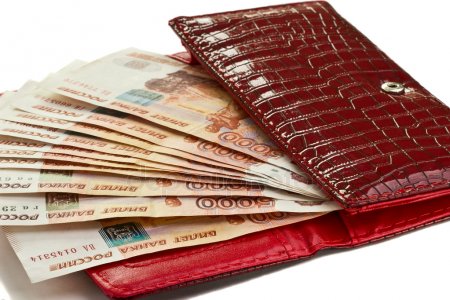 Пословицы о деньгах для детейНародная мудрость и основы воспитания детей, а также формирование отношения к материальным средствам хорошо демонстрируют пословицы о деньгах для детей:Блюди хлеб про еду, а копейку про беду.Денежка без ног, а весь свет обойдет.Деньги — гости: то нет, то горсти.Была бы догадка, а на Москве денег кадка.Денежки — что голуби: где обживутся, там и поведутся.Трудно деньги нажить, а с деньгами и дураку можно жить.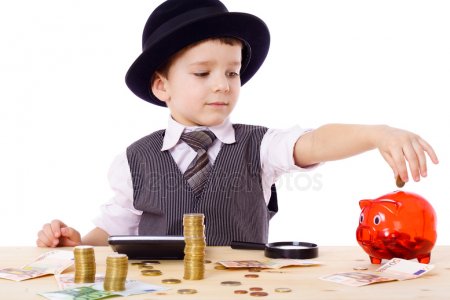 Добр Мартын, коли есть алтын; худ Роман, коли пуст карман.Кто до денег охоч, тот не спит и ночь.Без копейки рубля нет.Был бы ум, будет и рубль; не будет ума, не будет и рубляПословицы и поговорки про деньгиСамые распространенные и употребляемые пословицы и поговорки про деньги знакомы нам с самого детства и воспринимаются как обычные прописные истины. Ну, кому не известно "Копейка рубль бережет"? Ниже приведены еще несколько примеров, характеризующих денежные взаимоотношение в народе:Гроша ломаного не стоит.Не пожалеть за рубль алтына; не придет рубль, так придет полтина.Долг платежом красен.Охал дядя, на чужие деньги глядя.Площадная речь, что надо деньги беречь.Уговор дороже денег.Монета карман не тянет.Мужик богатый гребет деньги лопатой.Здоров буду — и денег добуду.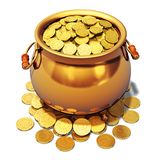 